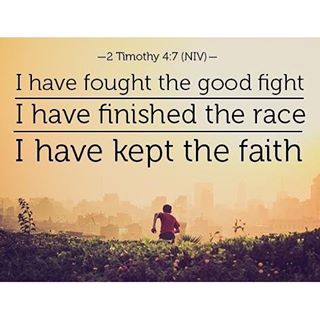 Second Sunday of Easter, April 7, 2024Greeting                                            MarkBirthdays and Anniversaries                 “Call to Worship:                                    “   Leader: We were once dead through our trespasses and sins when we followed the course of this world. People: All of us once lived to the passions and desires of flesh and senses; Leader: But God, who is rich in mercy and full of great love, made us alive together with Christ, when by grace we were saved. People: So that in the ages to come God might show the immeasurable riches of his grace in kindness toward us in Christ Jesus. Leader: For by grace we have been saved through faith, not by our own doing, but by the gift of God. People: For we are what God has made us, created in Christ Jesus for good works, which God prepared beforehand to be our way of life.Worship Music   Don’t Stop Praying       TracyOPENING PRAYER	        MarkLord, in a world full of noise, busyness, and distraction, we seek your small, still voice because it leads us on a path of peace and gives us eternal life. During the days of Easter, help us to listen and to have hope in what we hear when you speak to us. Guide us so that we may live accordingly; for you are our Rock, ourVision, and our God. We pray in the name of Jesus. AMEN. *OPENING HYMN  Stand By Me             Tracy                                             #512 PRAYERS OF THE PEOPLE                            Bonnie Hodgson SchiavoniTHE LORD’S PRAYER                                                    “Our Father, who art in heaven, hallowed be thy name;Thy kingdom come, thy will be done, on earth as it is in heaven. Give us this day our daily bread; and forgive us our sins, as we forgive those who sin against us; and lead us not into temptation but deliver us from the evil one.  For thine is the kingdom and the power and the glory, forever.  AmenOFFERTORY INVITATION:           MarkActs 2 offers a vision of the community of the early church. Those with the most resources used them to help make sure that no one was in need. Everyone fed, everyone clothed, everyone cared for: it is a model that we would do well to mirror, because then we are clearly living the Way of Jesus. So let us offer our gifts, following the example of the earliest Christians. OFFERTORY                                                                                                      *DOXOLOGY                                      Mark                                                      #95	                                                                                                            *OFFERTORY PRAYER                         “Dear God, we are thankful to be able to share our gifts in Christ’s name. We wish to live out your vision for our lives. Please accept all our sacrificial gifts for the ministries of this church. May you add your blessings to the use of these gifts in our community and beyond. We pray this in Jesus’ name. Amen. HYMN OF PREPARATION   Sweet, Sweet Spirit (2X)        Tracy                #334SERMON   “Fighting the Good Fight with the Holy Spirit as your Partner.”                                                                                                                                                                 - Bonnie Hodgson Schiavoni*CLOSING HYMN   Where He Leads Me                            Tracy                 #338BENEDICTION               MarkMay the God of endurance and encouragement grant you to live in such harmony with one another, in accord with Christ Jesus, that together you may with one voice glorify the God and Father of our Lord Jesus Christ. (Romans 15:5–6)ANNOUNCEMENTSOur Prayer List:                                                        Amber – breast cancer                             Faye Miller - immunotherapy                 Jim Adams – recovering at home            Nash – leukemia (home)                                                                                      Margaret Bollinger – stroke, aneurysm   Art Pannebecker – heart issues                                                                                                                                                      Phyllis Busey – Ephrata Manor               People in Israel, Gaza and    Ukraine Brad – nephew of Pastor Glenda             Mr. Quinn – rehab at NeffsvilleCarol Collemacine- sprained ankle          Michael Royer – recovering from fallMichelle Daniels - chemotherapy            Connie Rupp – hospice care at Fairmont Family of Harry DeKolf                          Dr. Bill Schlorff – cancer doing well    Donna – cancer treatable                         Sharon  - brain  cancerEd Finefrock – appointments                  Linda Slafkovski – metastatic cancer      Janet Fisher – recovering from fall         Dawn Smith – stage 4 cancer                                                                          Sherry Gregory – stroke                          Greg and Sue Steininger – difficult timeCindy Haines – at home not doing well  Roy Weik – Health Center   Cornwall                                                                                                                    Mary Jenks – healing                              Alex Wenger- leukemia        Gloria Lintner- healing                                                                                                                                         SUNDAY MORNING OFFERINGOFFERING AMT NEEDED EACH WEEK         $1,400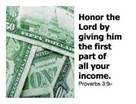 OFFERING  March 24th                                          $5,892AMT OF OFFERING NEEDED TO                    $17,000AMT RECEIVED TO DATE                                $30,708        BUDGET YTD +$13708 Attendance –  36 Folks                                  What’s happening at Wiest:                                  The Chosen – video series – 1030 Sunday after church resumes April 28thBible Study - Tuesdays 1000-1200 PM resumes April 30th Choir Practice – Thursdays 1200 PMGirl Scouts – 2nd Thursday of each monthBlessings of Hope – Saturday April 27th 1030-1100Game Day – Thursday April 11th and April 25th 130-330 PM. Memorial service for Rev Harry DeKolf – Saturday May 4th, 1100 AMPastor Lyle and Cheryl are on vacation out of the country from April 1st through April 21st. Pastor Glenda Machia from Mt Zion-in Akron will provide pastoral coverage during this time. Her telephone number is 717-468-4920.Audio of the Sunday message is posted on our church website (www.wiestchurch.org). Video on Wiest Church Facebook pageAddress for Mrs. Lana DeKolf: 39 Gary Court                                                   Spotswood, NJ 08884Birthdays                   and        Anniversaries3- Chubb Weidler                      11- Phyllis and Leroy Miller17- Rosemary Steffy                 27- Linda and Glenn Lesher19- Garry Christ                        28- Lynn and Carey Elwell                     20- Sandy Sweigart                                                                                                                                      Lectionary Readings for next week: Sunday – Acts 1: 1-14Monday – Acts 1: 15-20        Thursday – Acts 2: 14-21Tuesday – Acts 1: 21-26        Friday –  Acts 2: 37-42              Wednesday – Acts 2: 1-13     Saturday – Acts 2: 43-47Last Week’s QuizWe Christians believe impossible things. Paul says we are different because we fix our eyes on things unseen.  Easter shows us the unbelievable richness and joy of God’s work in the world.The women went to the tomb and found the stone rolled away. They met an angelic figure in white when they entered the tomb.  He told them not to be afraid and to tell Peter and the disciples that Jesus had gone ahead to Galilee and they should meet him there. We are left with unfinished business.   The point to remember is it was not what the women or the disciples did; it was what God did. To believe in the impossible is what the presence of God allows us to do.   Jesus goes ahead of us to guide us; this is the hope of the resurrection.   